Publicado en  el 01/02/2017 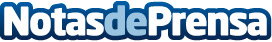 Pediatras recomiendan no utilizar ropa  "inteligente" en bebésEl problema de esta tecnología, es que pueden producir alarmas innecesarias a los padresDatos de contacto:Nota de prensa publicada en: https://www.notasdeprensa.es/pediatras-recomiendan-no-utilizar-ropa Categorias: Medicina Industria Farmacéutica Moda Medicina alternativa http://www.notasdeprensa.es